REKLAMACETento formulář použijte v případě, že uplatňujete práva z odpovědnosti za vady, které se vyskytnou na zboží zakoupeném na www.manumi.cz, ve lhůtě do 24 měsíců od jeho převzetí. Tento formulář čitelně vyplňte a následně dle svého uvážení:- odevzdejte vyplněný formulář i se zbožím v některé z našich prodejen, odkud si zásilku svezeme vlastní dopravou- zašlete vyplněný formulář i se zbožím na adresu e-shopu Českou poštou. Doporučujeme odeslat zásilku doporučeně z důvodu možnosti sledování stavu jejího doručení prodávajícímu Adresa e-shopu = adresát vraceného zboží:Manumi, Třebohostická 564/9, 100 00 Praha 10, tel: +420228229103 Oznamuji, že uplatňuji práva z odpovědnosti za vady.Zboží reklamuji z těchto důvodů:		funkční vada (zboží není použitelné pro svůj účel)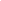 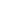 		zboží přišlo poškozené						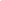 obdržel(a) jsem jiné zboží/výrobek/sadu, než jsem si objednal(a)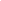 		jiné						číslo objednávky: ____________________________________________________________________Kupující = odesílatel reklamovaného zboží:Jméno a příjmení: _____________________________________________________________________Číslo účtu pro zaslání náhrady za reklamované zboží: _________________________________________Název banky: _________________________________________________________________________Datum odeslání reklamovaného zboží: _________________________________________________________________________________________________________________________________________Vaše poznámka: 